Parents, we have designed the following questionnaire to help you as a parent to identify the specific difficulties your child may be experiencing.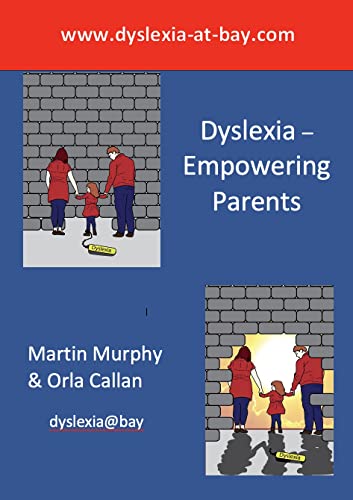 No two individuals with dyslexia have exactly the same learning profile and therefore each student will exhibit a different combination of learning difficulties.   While reading through the following aspects of dyslexia, remember that your child will exhibit some of these aspects and not others, and some aspects to a lesser degree than others. You can read the relevant chapters in ‘Dyslexia- Empowering Parents’ (available to download for free www.dyslexia-at-bay.com ) to inform yourself as to       why the difficulties are occurring.Book ContentSection 1: Introduction to Empowering ParentsSection 2: Phonics – Why some students cannot spell words by sounding them outSection 3: The Perceptual ScreenSection 4: Spellings- Using a Visual StrategySection 5 : Unconscious LearningSection 6 : Writing Stories and Reading ComprehensionSection 7 : Eye Tracking Difficulties Section 8 : Sequencing DifficultiesSection 9 : Other difficulties experienced by students with dyslexiaContact us at info@interestedparents.com to find out more about our programme and how you can help your child.READING DIFFICULTIES WHILE READING DOES YOUR CHILD:	SPELLING DIFFICULTIES WHILE SPELLING DOES YOUR CHILD:WRITING DIFFICULTIES WHILE WRITING DOES YOUR CHILD:NON-LANGUAGE DIFFICULTIES    DOES YOUR CHILD:What is the dyslexia@bayTM System?The dyslexia@bayTM System is a comprehensive system to deal with all of the following aspects of dyslexia:Long-term recall of spellings Students are unable to remember a spelling after one, three or nine days.  A student has only learned to spell successfully if she/he can remember spellings one month later.Sound blending difficulties Students are unable to successfully read or spell by the “sound” of words.Mechanical reading difficultiesStudents reading without fully remembering what they are readingEye-tracking difficulties Students running their finger underneath the line when reading, otherwise losing their place on the page, skipping lines, reading the same line again, leaving out small words such as “of” or “a”, or becoming “tired” after reading for a relatively short period of time.  Sequencing difficulties Students are unable to follow a set of instructions, e.g. “Go to your bedroom, get your slippers underneath your bed, pajamas underneath your pillow, and the book beside your bed and bring them to me”.  Many individuals with dyslexia cannot follow more than two instructions at a time.Writing difficulties Students are unable to put thoughts down on paper in a logical order and hence underachieving in written work in school, despite the fact that they can relate the story orally. Teachers often observe that the student “performs well in the classroom but gets disappointing results in exams”.Why did the dyslexia@bayTM System evolve?No two people with dyslexia have exactly the same difficulties or learning profile and therefore logically there needs to be an individual solution for each individual case.  The dyslexia@bayTM System is a systematic approach to diagnose the individual learning needs of each individual child or adult.  The dyslexia@bayTM Programme is tailored and modified to meet these individual needs.  During the consultation the student immediately experiences the benefits of the dyslexia@bayTM Programme and hence is motivated to continue the programme at home.  Publishers of books “Dyslexia An Explanation” and “Dyslexia Empowering Parents” written in everyday language for parents and teachers to give an explanation and understanding of the signs and symptoms of dyslexia.www.dyslexia-at-bay.comIrish based organisation helping people with dyslexia in seven countries worldwide.Work on a one-to-one basis with adults and children with dyslexia.Workshops on dyslexia conducted for teachers from over 500 schools in Ireland and England.On-going research in the area of learning:Developed the unique Murphy Reading Programme www.murphyreading.com for 4- 6 year olds and a Visual Study Skills Programme Learning4Learning www.learning4learning.com Before a dyslexia@bayTM Consultation is arranged the parent is requested to answer a series of questions by telephone regarding the profile of the child.  Two consultations with parent (who is present at all times) and child which includes diagnosis and individual training in reading methods, mental skills and eye-tracking exercises to help deal with the difficulties of dyslexia.  After the consultation in general a 28-day programme of the required skills is carried out at home by the child with the aid of the parent, who has been instructed during the consultation.RelevantchapterDifficulty experiencedAlwaysSometimesNever7Read in a hesitant manner?7Run his/her finger underneath the line?7Lose his/her place when reading?7Skip words/lines when reading?7Insert words that are not there?7Re-read same line again?7Read some words backwards?7Complain of tiredness after reading for a period of time?7Complain of headaches/nausea after a period of time?7Complain of words blurring or moving?7Cover/close one eye when reading?7Move his/her head excessively while reading?7Exhibit sensitivity to glare or sunlight while reading?7Read in a monotone voice?7Ignore punctuation?6Enjoy reading? 6Remember the content of the story s/he has read? RelevantchapterDifficulty experiencedAlwaysSometimesNever3Forget spellings after a period of time?2Have difficulties sounding out words?2Have difficulty breaking down longer words into constituent parts? 4Insert/omit letters when spelling?2Confuse similar sounding words?4Spell well orally but have difficulty with spelling during free writing?4Have difficulty writing down a word even when dictated?3Spell small words with ease but struggle with long words?RelevantchapterDifficulty experiencedAlwaysSometimesNever7Have difficulty writing along ruled line?7Have difficulty keeping to the margin? Page 109Confuse similar letters: b/d?Page 110Write letters or numbers backwards?6Lose the point of the story being written?Have lack of or inappropriate use of punctuation?3 & 7Omit words/letter or in the wrong order?RelevantchapterDifficulty experiencedAlwaysSometimesNeverPage 103Confuse left and right? 8Have difficulty following a set of oral instructions?8Have difficulty remembering months of the year or days of the week?8Have difficulty remembering Maths tables?7Exhibit poor concentration skills?7Get easily distracted?3Have difficulty copying down from the board in school?Pages109-111Have difficulty learning to tell the time?7Show signs of clumsiness?Have poor self-image or low self-esteem?